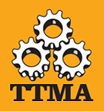                    PLEASE ENSURE THAT YOU COMPLETE YOUR REGISTRATION FORM BY SIGNING                  ABOVE AND RETURN WITH COPY OF RECEIPT OF PAYMENT.Registration is only confirmed upon receipt of this form by TTMA within five (5) working days of the seminarBy signing this registration form, participants acknowledge that seminar fees are NOT REFUNDABLE if cancellation is made within five (5) working days of the seminar.In cases where participants neither cancel nor attend this event, please note that there is NO ENTITLEMENT under any circumstances.First Name______________________________________________________________Surname______________________________________________________________Profession______________________________________________________________Company’s Name______________________________________________________________Company’s Address______________________________________________________________Work’s Number______________________________________________________________Mobile’s Number______________________________________________________________Email AddressFax NumberMethod of PaymentCash                                                Credit Card                                        Cheque                             Signature  of Participant______________________________________________________________Date ______________________________________________________________